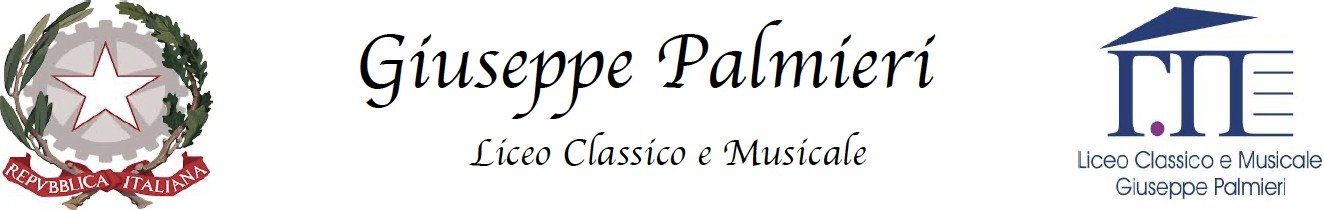 Progetto PTOF “POTENZIAMENTO EXTRA - CURRICULARE LINGUA FRANCESE”ALLEGATO CCurriculum VitaeAspirante: COGNOME 	NOME 	Nato /a 	il 	C.F. 	Incarico per il quale si presenta la candidatura:□	ESPERTO ESTERNO PROGETTO “POTENZIAMENTO EXTRA -CURRICULARE LINGUA FRANCESE”A. VALUTAZIONE TITOLO DI STUDIOB - ESPERIENZE PROFESSIONALI E DI DOCENZAC. FORMAZIONED.  PUBBLICAZIONIE. COMPETENZE INFORMATICHEAi sensi delle vigenti normative sulla tutela della privacy, autorizzo l’Istituto Liceo Classico e Musicale Palmieri al trattamento dei miei dati personali.Lecce, 	/___/ 2022IN FEDEpunti(a cura del candidato)punti(a cura dell’amministr.)A1LaureaA2BaccalauréatA3Titolo di esaminatore punti(a cura del candidatopunti(a cura dell’amministr  B1 Attività di docenza in  istituzioni scolastiche statali -  scuola secondaria di secondo grado -  in qualità di esperto in corsi extracurriculari*: PTOF/PON-FSE rivolti a studenti e/o docenti,  finalizzati al conseguimento delle certificazioni DELF/DALFmoduli di conversazione moduli di conversazione                               DELF A2 – B1                                                     DELF  -  B2                                                        DALF                                                                 *specificare il livello e il numero dei corsi/moduli  per annoB2Attività di docenza in  istituzioni scolastiche statali  -  scuola secondaria di primo grado  -  e/o  in scuole  di lingua in qualità di esperto in:in corsi*  finalizzati al conseguimento delle certificazioni DELF/DALFmoduli  di conversazione  moduli di conversazione                               DELF  A2 – B2                                                   DALF                                                                *specificare il livello e il numero dei corsi/moduli  per annoB3Esperienze di docenza  in attività curriculari coerenti con l’insegnamento della L2  nella scuola secondaria di secondo gradotre/sei mesi                                                 annualità                                                      B4Attività svolta in qualità di docente formatore in corsi  sulla metodologia in L2                                     (max punti 10)B5Esperienze di docenza universitaria coerente con l’insegnamento della L2:semestre/ 60 - 150 ore               annualità/200 - 300 ore             B6 Attività in collaborazione con Enti Pubblici/Privati nelle quali l’uso della L2 è caratterizzante l’attività stessa(max punti 4) CPartecipazione a corsi di formazione/ aggiornamento afferenti alla metodologia in  L2  D Pubblicazioni afferenti alla metodologia in L2ECompetenze informatiche certificate da Enti accreditati